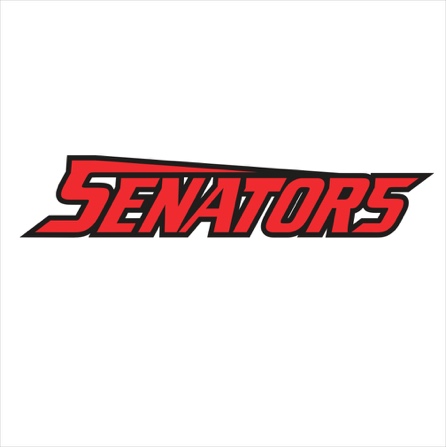 Gooding High School  Soccer Schedule 2020DAY		DATE	TEAM		OPPONENT	SITE		TIME 	               DISMISSAL/DEPARTUREMonday		8/24	B/G		Filer		Filer		4:30/6:15	2:30/2:45Wednesday	8/26	G/B		Bliss		Gooding		4:30/6:15	3:30/NAMonday		8/31	B/G		Kimberly	Gooding		4:30/6:15	3:30/NAWednesday	9/2	G/B		Buhl		Buhl		4:30/6:15	2:45/3:00Wednesday	9/9	G/B		SVCS		SVCS		4:30/6:15	2:15/2:30Saturday	9/12	B		Mountain Home	Mountain Home	10:00		NA/8:00Monday		9/14	B/G		Declo		Gooding		4:30/6:15	3:30/NAWednesday	9/16	G/B		Wendell		Gooding		4:30/6:15	3:30/NAMonday		9/21	B/G		Filer		Gooding		4:00/5:45	3:00/NAWednesday	9/23	G/B		Bliss		Bliss		4:00/5:45	2:30/2:45Monday		9/28	B/G		Kimberly	Kimberly	4:00/5:45	1:45/2:00Wednesday	9/30	G/B		Buhl		Gooding		4:00/5:45	3:00/SeniornightSaturday	10/3	G/B		SVCS		Gooding		11:00/12:45	NAMonday		10/5	B/G		Declo		Declo		4:00/5:45	1:30/1:45Wednesday	10/7	G/B		Wendell		Wendell		4:00/5:45	2:30/2:45Home Games in Bold Districts  Oct. 10,12,14,16,17	Location/Time: TBA	State Soccer Oct. 23-24 Post Falls Time: TBA